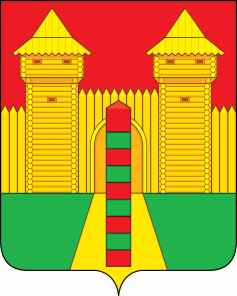 АДМИНИСТРАЦИЯ  МУНИЦИПАЛЬНОГО  ОБРАЗОВАНИЯ«ШУМЯЧСКИЙ  РАЙОН» СМОЛЕНСКОЙ  ОБЛАСТИРАСПОРЯЖЕНИЕот 24.01.2023г. № 17-р         п. ШумячиВ соответствии с распоряжением Администрации муниципального образования «Шумячский район» Смоленской области от 20.01.2023 г. № 14-р «О создании комиссии по установлению факта отсутствия возведения (создания) сооружения или другого строения на земельном участке».  1. Утвердить акт по установлению факта отсутствия возведения (создания) сооружения или другого строения на земельном участке.2. Контроль за исполнением настоящего распоряжения возложить на заместителя Главы муниципального образования «Шумячский район» Смоленской области Елисеенко Н.М.Об утверждении акта по установлению факта отсутствия возведения (создания) сооружения или другого строения на земельном участкеГлава муниципального образования«Шумячский район» Смоленской области                А.Н. Васильев